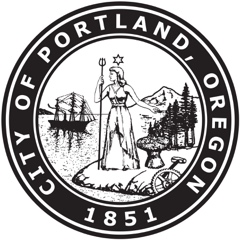 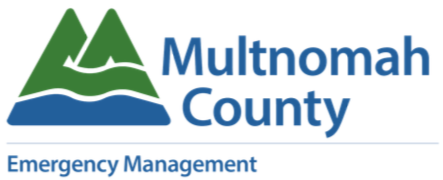 MA WAXAAD TAHAY GANACSADE GANACSI KU LEH AAGA CULLY KAAS OO HANTI KU WAAYAY DANBII MAARJI 12?Ganacsiyada Deegaanku waxay u qalmi karaan daynta ribada yare e mudada dheer ee Maamulida Ganacsiga Yar (SBA) si ay uga soo kaaban karaan burburka dhaqaalaha. Xadiga ribada wakhtigan waa wixii ka badan 2% - kana hooseeya 3%. Hadii aad doonayso inaad dalbato, fadlan iimeel ugu dir foomka Maamulka Gurmarka Degdega ah ee Degmada Multnomah: em.dutyofficer@multco.us ugu danbayn Abriil 10, 2018.   Ugu yaraan ganacsiyada shan Degmo ayaa loo baahan yahay inay buuxiyaan waraaqaha SBA si ay Oregon u dalbanto barnaamijkan federalka ah. Hadii aad doonayso balse aad mudo dheeraad ah u baahan tahay si aad u buuxiso, ama inaad daraasad ku samayso barnaamijka, fadlan nala socodsii waxa uu yahay rabitaankaagu adiga oo iimeel noogu soo diraya: em.dutyofficer@multco.us ama nagala soo hadlaya 503-988-6700, ikhtiyaarka 1, ugu danbayn Abriil 10, 2018. Waad ka bixi kartaa hadhaw hadii aad isbadasho dalabka.Waxaad sidoo kale dalban kartaa balaadhin, hadii taas loo baahdo. Sharaxa ku saabsan barnaamijka SBA waa qaybta ku qoran farta italics-ka ee hoose waxay ka socotaa Xafiiska Oregon ee Maamulida Gurmadka Degdega ah iyo SBA.Daynta Masiibada Dhaawaca Dhaqaalaha Hadii ay kusoo gaadhay dhaawac dhaqaale oo laxaad la’i oo aad kamid tahay noocyada ganacsiyada ee soo socda ee ku yaala meelaha ay masiibadu ku dhacday, waxaad u qalmo kartaa Daynta Masiibada Dhaawaca Dhaqaalaha (EIDL) ee Hay’ada Ganaciga Yar (SBA):Ganacsi yarShirkada yar oo wax soo saarka beeraha ahBadi hay’adaha gaarka ah ee samofalka ahXadiga Daynta iyo Wax Loo Adeegsanayo 
Dhaawaca dhaqaalaha ee laxaadka la’i waa marka aanu ganacsigu buuxin karin waajibaadkiisa oo aanu bixin karin sharaxaadka caadiga ah ee daruuriga u shaqadiisa. EIDLs waxay bixisaa raasamaalka shaqada ee daruuriga ah si looga caawiyo ganacsiyada yaryari inayna istaagin ilaa intay ku soo noqonayaa heerkii shaqo ee caadiga ah wixii ka danbeeya masiibada.SBA waxay bixin kartaa ilaa $2 milyan si ay uga caawisa inay ku bixiyaan waajibaadkooda kharash iyo kharashka shaqada kaas oo ay bixin karayeen hadii ayna masiibadu ku dhicin. Xadiga daynta ee aad qaadan kartaa waxay ku xidhan tahay dhaawaca dhaqaale ee dhanta ee kusoo gaadhay iyo baahida shaqaale ee shirkadaada, iyada oo aan loo eegeynin hadii hanti burbur ku dhacay ganacsiga iyo in kale.U Qalabka iyo Mudada 
Xadiga ribada EIDLs ka badan mayso boqolkiiba 4 sanadkii. Mudada dayntani kama badanayso 30 sano. Shuruudaha gudidaada dayntu waxay ku xidhnaan doonaa awoodaada gudida daynta. Kaalmada EIDL waxaa heli kara kaliya ganacsiyada yaryar marka ay SBA cadayso inayna meel kale ka qaadan karin wax dayn.Ganacsigu waxa uu u qalmi karaa EIDL iyo daynta masiibada hantida. Xadiga ugu badan ee wadartooda laga amaahan karaa waa $2 milyan.